Class 30 –Alternatives to Matlab and ReviewChE310_Sec1_F2019 / 12.12.2019http://www.reuelgroup.org/numerical-methods-che-310.html Announcements:Grading update – everything posted by 12.20 PM, CHECK YOUR GRADES, will submit grades by 12.23.Course evaluations (ISU + RMP) – 5 pt. extra in PSET Last office hours: noon-1 help on Friday, 2:30-4 Mon and Tues w/ Dr. Roling and Reuel, Wed by apt. with AdamFinal 12.19 (Thursday) 7:30 to 9:30 AM Outline for Class 30 LectureHow to study for Dr. Reuel’s finalOrganize materials (code, examples, etc.)Word documentOne NotePower PointUnderstand keys (what does every line do?  How do functions work?)Answer questions as groupSleepFinal format1 closed book section, 10 problems (20pts) 3 free-response, open book problems (60pts)2 hours, keep movingGauge time by point value (1 pt =~ 1 minute)Come in 5-10 min early to get set up and relaxedMatlab alternative – GNU Octavehttps://www.gnu.org/software/octave/Free!Syntax is identical to MatlabThere are some toolbox features that are NOT available.  However, these are being developed (by volunteers/rebels) in Octave Forge. Example: cyst nematode counter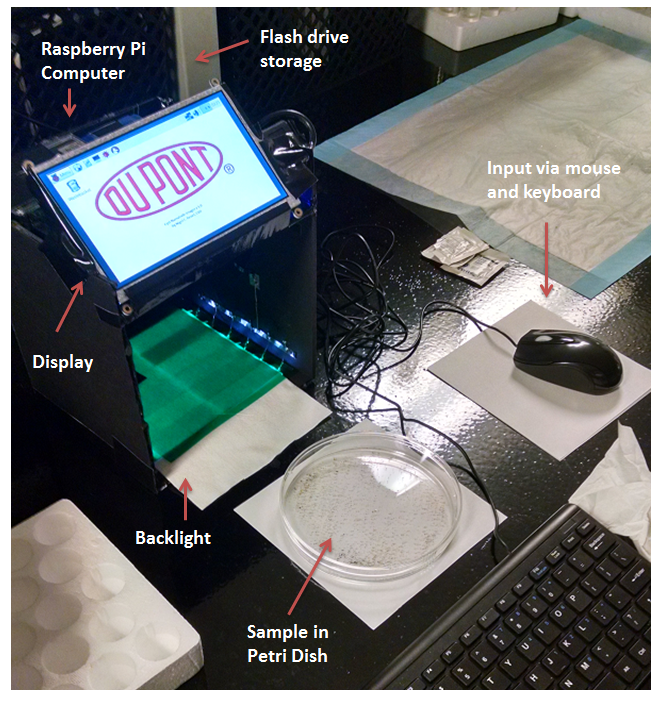 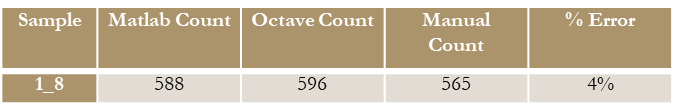 Matlab alternative – Learn PythonMIT EdX Python Course: https://www.edx.org/course/introduction-computer-science-mitx-6-00-1x8 Coursera (20 courses): https://www.coursera.org/courses/?query=PYTHON Code Academy: https://www.codecademy.com/learn/python Grok Learning (first 2 modules free): https://groklearning.com  Enthought Python Training: https://training.enthought.com Learn Python Programming in One Video: https://youtu.be/N4mEzFDjqtA Udemy (150 courses, 10 free): https://www.udemy.com/courses/search/?q=pythonMIT OpenCourseWare: YouTube Playlist - https://goo.gl/PaiQhQ Thanks to Prof. Hedengren @BYU for list Python install optionsVersion 2.7 vs. 3Python from python.org (comes with ‘IDLE’ = Integrated Development and Learning Environment)Shell = command lineEditor = where you write and save your scripts/functions pip – method to manage and install packages [like Matlab toolboxes]matplotlib and numpy / scipy (https://scipy.org/ )Other editors available – like ‘spyder’ from the Anaconda projectQuick Demo with PythonOpen IDLEShow how to install matplotlibPlot two vectors, change colors, show labels, etc.https://matplotlib.org/users/pyplot_tutorial.html Other languages?  Become a polyglot!https://www.theregister.co.uk/2019/04/18/microsoft_bosque_programming_language/ Arduino / C / C++ JavaMany good books.  Birthday presents for years to come…Review TopicsHow to identify a problem?Other questions?